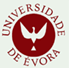  UNIVERSIDADE DE ÉVORAINSTITUTO DE INVESTIGAÇÃO E FORMAÇÃO AVANÇADA ENSAIOS DA IMAGINAÇÃO COM A PAISAGEM – – O ALENTEJO DE ANTUNES DA SILVAMARIA JOÃO PEREIRA MARQUESDissertação apresentada para obtenção do grau de Doutor em Literatura.  Professor Orientador: António Cândido Valeriano Cabrita Franco.Évora, 2011Deixar esta p. em brancoEnsaios da Imaginação com a Paisagem – – O Alentejo de Antunes da Silva  Para interpretar a imagem que Antunes da Silva constrói do Alentejo durante cinquenta anos de escrita, capta-se primeiramente o retrato evolutivo da região em múltiplos aspectos (social e cultural, político e económico), através de obras que se referem a momentos-chave da vida do autor e de Portugal e se distribuem com equilíbrio pelo período em foco. Assim estuda-se o espaço nos contos de Gaimirra (1945), no romance Suão (1960) e em Jornal I e Jornal II, diários redigidos entre 1984-90. Devido à diversidade textual destes últimos livros, ao empenho político e ao progressivo ensimesmamento autoral, torna-se necessário esclarecer simbologias, o que acontece com o auxílio de toda a sua poesia e de outros trabalhos posteriores a Abril de 1974. Termina-se com a ligação do escritor à tradição e aos seus contemporâneos.                                                                                      Palavras-chave: Antunes da Silva;                                                                                                     Alentejo; Neo-Realismo.Essays on Imagination with Landscape –– The Alentejo of Antunes da Silva  To interpret the Antunes da Silva's crafted image of Alentejo in his fifty years of writing, one primarily captures the region’s evolving portrait in several aspects (social and cultural, political and economic) through works that relate to key moments in the author's life and to Portugal which are evenly distributed throughout the focused period. So we study space in the Gaimirra (1945) tales, in the novel Suão (1960) and in Jornal I and Jornal II, diaries which were written between 1984 and 1990. Due to the textual diversity of recent books, to political commitment and to progressive authorship abstraction, it becomes essential to clarify symbologies, which happens with the help of his entire poetry and other works after April 1974. The essay ends by linking the writer to tradition and his contemporaries. Keywords: Antunes da Silva;Alentejo; Neorealism.                                                               Aos construtores da Liberdade e aos seus filhosAgradecimentosA todos os que de alguma forma contribuíram para a realização deste trabalho, em especial, ao Doutor Cândido Franco, o meu orientador, e sobretudo aos meus pais, André e Leonor,Obrigada.                                            Siglas usadas no corpo do texto                                           AGB – Alqueva a Grande BarragemAS – Alentejo É SangueBAP – Breve Antologia PoéticaCV – Canções do VentoETN – Esta Terra que É nossaF – A FábricaG – GaimirraJI e II – Jornal I e Jornal IIMRA – Memórias da Reforma AgráriaNM – Novelas do MinhoNS – Notícias do SulPC – Mário Beirão Poesia CompletaPH – Planície HeróicaPU – O País das UvasRD – Rio DegebeSV – Senhor VentoS – SuãoSEV – Sete Espigas VaziasTVSN – Terras Velhas Semeadas de Novo  Para evitarmos a repetição permanente e exaustiva da data de publicação das obras em leitura nas indicações bibliográficas presentes no corpo do nosso texto, optamos por referir apenas a sigla (sem qualquer ponto) e a página. Esclarecemos também que devido ao elevado número de citações decidimos restringi-las em muitos casos o mais possível e por isso muitas não correspondem a frases completas. Ainda por este motivo e para não sobrecarregar visualmente o texto, ao longo de todo o trabalho, não usamos nas citações mais pequenas os parênteses com reticências dentro, indicadores de incompletude frásica. No capítulo «Unidade e Diversidade» destacamos a negrito por vezes alguns elementos para se facilitar a compreensão do que se diz e não empregamos quase nunca o «sic» porque constantemente o teríamos de fazer, visto o escritor imitar em muitas passagens o falar do Alentejo. «Querido amigo e companheiro dos anos malvados, dos dias consumidos no fervilhar do cérebro e na audácia do coração. […] Relembrar o que fomos capazes de construir desde a juventude em prol da comunidade emancipadora não é saudosismo, é exemplo. E nós ganhámos esse direito na luta contra a opressão resistindo à ditadura e acumulando um insuficiente mas honrado património moral e cívico».                                                                                                              Domingos CarvalhoÍNDICEProposição 1ISUÃO1.Courelas e Enxovais 71.1.Comunicação/Desentendimento 132.Sentidos do Corpo e da Casa 223.Imprevisibilidades no Discurso Previsível 304.Síntese Conclusiva 365.Os Sete Suões386.O Neo-Realismo446.1.Leitura de Gaimirra (1945)446.2.De 1945 a 1960 526.3.Na Década de 8060IIJORNAL I e II1.Chuvas de Abril67   1.1.O Jornal Notícias do Sul    671.2.O Partido MDP/CDE711.3.Sintonia do Notícias do Sul com o MDP/CDE801.3.1.As Preocupações Socioculturais do Notícias do Sul801.3.2.A Ideologia Político-Económica do Notícias do Sul861.3.2.1.A Crítica às Actuações Governativas no Sector Primário86a)A Lei de Vasco Gonçalves e Terras Velhas Semeadas de Novo88b)A Lei de António Barreto e Memórias da Reforma Agrária921.3.2.2.A Crítica às Actuações Governativas no Sector Secundário102a)A Eucaliptização102b)A Fábrica104c)O Projecto e Alqueva a Grande Barragem1091.4.Conclusões1192.Lugar à Democracia Portuguesa1212.1.A Exploração Económica1222.2.Patriotismo e Valor Social1252.3.Reforma Agrária e Alqueva1262.4.Trabalho e Protecção Social  1282.5.Cuidados Ambientais1312.6.Vivências Culturais1332.7.Os Media e a Crítica1352.8.Leituras e Amizades    1372.9.A Redacção dos Diários142